PLANO DE TRABALHOI – DESCRIÇÃO DO PROJETOII – RECURSOS FINANCEIROS E APLICAÇÃOValor Total do Plano: R$Anexo IIII QUADRO DE PESSOALAnexo II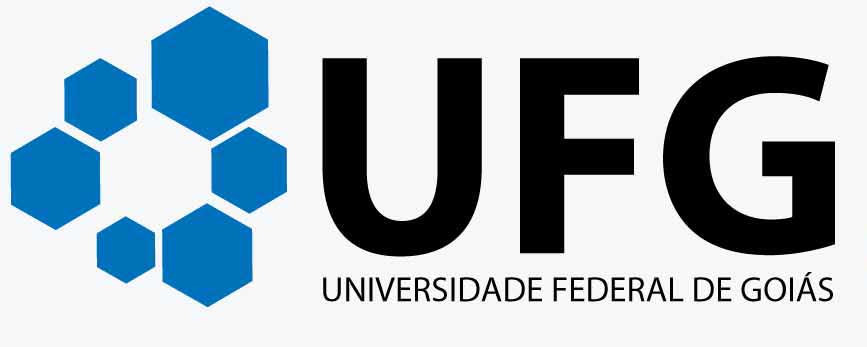 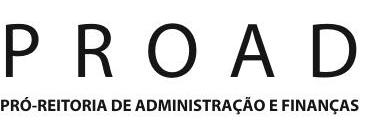 Título do ProjetoTítulo do ProjetoTítulo do ProjetoTítulo do ProjetoTítulo do ProjetoTítulo do ProjetoTítulo do ProjetoTítulo do ProjetoTítulo do ProjetoTítulo do ProjetoTítulo do ProjetoTítulo do ProjetoTítulo do ProjetoTítulo do ProjetoIdentificação dos Partícipes do ProjetoIdentificação dos Partícipes do ProjetoIdentificação dos Partícipes do ProjetoIdentificação dos Partícipes do ProjetoIdentificação dos Partícipes do ProjetoIdentificação dos Partícipes do ProjetoIdentificação dos Partícipes do ProjetoIdentificação dos Partícipes do ProjetoIdentificação dos Partícipes do ProjetoIdentificação dos Partícipes do ProjetoIdentificação dos Partícipes do ProjetoIdentificação dos Partícipes do ProjetoIdentificação dos Partícipes do ProjetoIdentificação dos Partícipes do ProjetoUniversidade:Universidade:Universidade Federal de GoiásUniversidade Federal de GoiásUniversidade Federal de GoiásUniversidade Federal de GoiásUniversidade Federal de GoiásUniversidade Federal de GoiásUniversidade Federal de GoiásUniversidade Federal de GoiásUniversidade Federal de GoiásUniversidade Federal de GoiásUniversidade Federal de GoiásUniversidade Federal de GoiásUnidade:Unidade:Coordenador(a):Coordenador(a):Coordenador(a):Coordenador(a):Coordenador(a):Coordenador(a):Coordenador(a):Coordenador(a):Coordenador(a):CPF/Matrícula SIAPECPF/Matrícula SIAPECPF/Matrícula SIAPECPF/Matrícula SIAPECPF/Matrícula SIAPETelefone 01Telefone 01Telefone 01Telefone 02Telefone 02Telefone 02Telefone 02e-maile-maile-maile-maile-maile-maile-mailClassificação do Projeto:Classificação do Projeto:Classificação do Projeto:Classificação do Projeto:Classificação do Projeto:Classificação do Projeto:Classificação do Projeto:Classificação do Projeto:Classificação do Projeto:Classificação do Projeto:Classificação do Projeto:Classificação do Projeto:Classificação do Projeto:Classificação do Projeto:PesquisaPesquisaPesquisaPesquisaExtensãoExtensãoExtensãoExtensãoExtensãoExtensãoExtensãoExtensãoEnsinoEnsinoDesenvolvimento InstitucionalDesenvolvimento InstitucionalDesenvolvimento InstitucionalDesenvolvimento InstitucionalDesenvolvimento Científico e TecnológicoDesenvolvimento Científico e TecnológicoDesenvolvimento Científico e TecnológicoDesenvolvimento Científico e TecnológicoDesenvolvimento Científico e TecnológicoDesenvolvimento Científico e TecnológicoDesenvolvimento Científico e TecnológicoDesenvolvimento Científico e TecnológicoDesenvolvimento Científico e TecnológicoDesenvolvimento Científico e TecnológicoJustificativa/Fundamentação do ProjetoJustificativa/Fundamentação do ProjetoJustificativa/Fundamentação do ProjetoJustificativa/Fundamentação do ProjetoJustificativa/Fundamentação do ProjetoJustificativa/Fundamentação do ProjetoJustificativa/Fundamentação do ProjetoJustificativa/Fundamentação do ProjetoJustificativa/Fundamentação do ProjetoJustificativa/Fundamentação do ProjetoJustificativa/Fundamentação do ProjetoJustificativa/Fundamentação do ProjetoJustificativa/Fundamentação do ProjetoJustificativa/Fundamentação do ProjetoI.a. Identificação do ObjetoI.a. Identificação do ObjetoI.a. Identificação do ObjetoI.a. Identificação do ObjetoI.a. Identificação do ObjetoI.a. Identificação do ObjetoI.a. Identificação do ObjetoI.a. Identificação do ObjetoI.a. Identificação do ObjetoI.a. Identificação do ObjetoI.a. Identificação do ObjetoI.a. Identificação do ObjetoI.a. Identificação do ObjetoI.a. Identificação do ObjetoI.b. Nº resolução de criação cursoI.b. Nº resolução de criação cursoI.b. Nº resolução de criação cursoI.b. Nº resolução de criação cursoI.b. Nº resolução de criação cursoI.c. Prazo de ExecuçãoI.c. Prazo de ExecuçãoI.c. Prazo de ExecuçãoI.c. Prazo de ExecuçãoI.c. Prazo de ExecuçãoI.c. Prazo de ExecuçãoI.c. Prazo de ExecuçãoI.c. Prazo de ExecuçãoI.c. Prazo de ExecuçãoInícioInícioInícioInícioInícioTérminoTérminoTérminoTérminoI.d. Resultados EsperadosI.d. Resultados EsperadosI.d. Resultados EsperadosI.d. Resultados EsperadosI.d. Resultados EsperadosI.d. Resultados EsperadosI.d. Resultados EsperadosI.d. Resultados EsperadosI.d. Resultados EsperadosI.d. Resultados EsperadosI.d. Resultados EsperadosI.d. Resultados EsperadosI.d. Resultados EsperadosI.d. Resultados Esperados. . . . . . . . . . . . . . I.e. Cronograma de ExecuçãoI.e. Cronograma de ExecuçãoI.e. Cronograma de ExecuçãoI.e. Cronograma de ExecuçãoI.e. Cronograma de ExecuçãoI.e. Cronograma de ExecuçãoI.e. Cronograma de ExecuçãoI.e. Cronograma de ExecuçãoI.e. Cronograma de ExecuçãoI.e. Cronograma de ExecuçãoI.e. Cronograma de ExecuçãoI.e. Cronograma de ExecuçãoI.e. Cronograma de ExecuçãoI.e. Cronograma de ExecuçãoMetaEtapaEtapaDescriçãoDescriçãoDescriçãoIndicador FísicoIndicador FísicoIndicador FísicoIndicador FísicoIndicador FísicoInícioInícioFinalMetaEtapaEtapaDescriçãoDescriçãoDescriçãoUnid.Unid.Qtd.Qtd.Qtd.InícioInícioFinalI.f. Indicadores de cumprimento das metasI.f. Indicadores de cumprimento das metasI.f. Indicadores de cumprimento das metasI.f. Indicadores de cumprimento das metasI.f. Indicadores de cumprimento das metasI.f. Indicadores de cumprimento das metasI.f. Indicadores de cumprimento das metasI.f. Indicadores de cumprimento das metasI.f. Indicadores de cumprimento das metasI.f. Indicadores de cumprimento das metasI.f. Indicadores de cumprimento das metasI.f. Indicadores de cumprimento das metasI.f. Indicadores de cumprimento das metasI.f. Indicadores de cumprimento das metasII.a. Detalhamento da Receita (forma de arrecadação da receita)- II.b. Cronograma de desembolso dos recursosII.b. Cronograma de desembolso dos recursosII.b. Cronograma de desembolso dos recursosParcelaDataValorInscriçõesMatrículasParcelasII.c. Plano de Aplicação dos Recursos FinanceirosII.d. Detalhamento e Justificativa do Investimento (Equipamentos/Móveis/Obras/Reformas)II.d. Detalhamento e Justificativa do Investimento (Equipamentos/Móveis/Obras/Reformas)II.d. Detalhamento e Justificativa do Investimento (Equipamentos/Móveis/Obras/Reformas)II.d. Detalhamento e Justificativa do Investimento (Equipamentos/Móveis/Obras/Reformas)QuantidadeDescrição(Equipamentos/Móveis/Obras/Reformas)ValorPeríodoJustificativaJustificativaJustificativaJustificativaII.e. Identificação dos recursos da UFG que poderão ser utilizados na execução do projetoII.e. Identificação dos recursos da UFG que poderão ser utilizados na execução do projetoQuantidadeDescrição dos Recursos da IFES (Equipamentos, Laboratórios, etc.)JustificativaJustificativaII.f. Detalhamento do Ressarcimento à IFESII.f. Detalhamento do Ressarcimento à IFESQuantidadeFormas de Ressarcimento à IFES3%Ressarcimento à UFG7%Ressarcimento à Unidade1%PASEPR$ 32,00 p/ concluinteRessarcimento pela emissão do certificadoII.g. Tratamento Tributário para Bolsas (Campo a ser preenchido pela UFG)II.g. Tratamento Tributário para Bolsas (Campo a ser preenchido pela UFG)Bolsa Doação Bolsa Doação com EncargoBolsa de Estímulo a InovaçãoBolsa Adicional VariávelJustificativa: Justificativa: Os projetos geridos pela PROAD serão pagos com Gratificação Encargos de Curso e Concurso.IV. APROVAÇÃO PELOS PARTÍCIPESIV. APROVAÇÃO PELOS PARTÍCIPESIV. APROVAÇÃO PELOS PARTÍCIPESIV. APROVAÇÃO PELOS PARTÍCIPESIV. APROVAÇÃO PELOS PARTÍCIPESGoiânia,               de                           de 201..Goiânia,               de                           de 201..Goiânia,               de                           de 201..Goiânia,               de                           de 201..Goiânia,               de                           de 201..Pró-Reitor de Administração e Finanças_________________________________________Coordenador do Projeto Diretor UA/ÓRGÃO